ИГРА-КВЕСТ «С Маленьким принцем – во вселенную «СЛОВАРИУС»»Гаврилова Снежана Михайловна, учитель русского языка и литературыМуниципального бюджетного общеобразовательного учреждения «Пикшикская средняя общеобразовательная школа» Красноармейского муниципального округа Чувашской Республики Пояснительная запискаАктуальность темы урока заключается в том, что современность диктует новые требования к процессу обучения школьников в связи с введением ФГОС в учебный процесс и поиском новых подходов к организации учебной деятельности обучающихся. В настоящее время отмечается низкая мотивация к обучению, и в связи с этим многие ученики теряют интерес к данному процессу. Они больше привязаны к мобильным телефонам, интернету, чем к учебникам и домашним заданиям. Порой дети не замечают, что говорят и пишут они ошибочно. А заглянуть в словарь – для них даже не возникает потребности. Эта проблема ежедневно приводит педагогов к поиску новых методов обучения для выработки навыки использования различных словарей. А новые современные ИКТ на уроках повышают качество полученных знаний. В связи с этим вырастает познавательная активность школьников. Проектная деятельность, QR-коды, даже нейросети просты и удобны в использовании, а количество методов применения безгранично, всё зависит только от фантазии человека, а именно учителя. Целевая аудитория урока/внеурочного мероприятия: 5 класс, 10-11 летРоль и место урока/внеурочного мероприятия в системе работы педагога.Урок, посвящённый работе со словарями, на тему «С Маленьким принцем – во вселенную «СЛОВАРИУС»», представляет собой первый урок в разделе занятий по теме «Лексика», на котором учащиеся знакомятся с различными словарями и их особенностями.Образовательные цели и задачи урока/внеурочного мероприятия.Цель: формировать у школьников потребность в обращении к словарям и навыки работы с ними, а также развивать умения извлекать из словарей информацию, необходимую для решения учебных задач.В соответствии с целью урока были поставлены следующие задачи:Дидактическая: научить учащихся работать со словарями, извлекать нужную информацию, использую разнообразные методы для её поиска;Развивающая: развивать внимание, повышать уровень учебной мотивации и познавательный интерес, развивать коммуникативную компетентность обучающихся;Воспитывающая: воспитывать самостоятельность, взаимоуважение, воспитывать интерес к слову.Планируемые результаты:Личностные: осознание эстетической ценности русского языка; уважительное отношение к родному языку, гордость за него; потребность сохранить чистоту русского языка как явления национальной культуры; стремление к речевому самосовершенствованию;Предметные: овладение информацией о словарях русского языка, формирование умения пользоваться различными словарями.Метапредметные: овладение приёмами отбора и систематизации материала на определённую тему; умение вести самостоятельный поиск информации, её анализ и отбор. Форма проведения – квест-игра.Используемые педагогические технологии: проектная технология обучения, технология образовательного квеста, личностно-ориентированное, развивающее обучение; методы: метод проектов; приёмы: «Карта пути», «Кластер».Ресурсы, используемые при подготовке и проведении урока/внеурочного мероприятия:кадровые: педагог-библиотекарь;методические: Квест-игра - новая образовательная технология https://infourok.ru/kvest-igra-novaya-obrazovatelnaya-tehnologiya-2310061.htmlматериально-технические: учительский компьютер, ученические ноутбуки или телефоны, проектор, выставка различных видов словарей, портреты Антуана де Сент Экзюпери, Владимира Ивановича Даля, запись песни М. Таривердиева на стихи Н. Добронравова «Маленький принц»;информационные: словари«Школьный орфографический словарь русского языка» М.Т. Баранова; «Толковый словарь русского языка» С.И. Ожегова;«Орфоэпический словарь русского языка» под ред. Р.И. Аванесова;«Словарь синонимов русского языка» под ред. Л.А. Чешко;«Школьный словарь антонимов русского языка» М.Р. Львова»;«Большой фразеологический словарь русского языка» Л.В. Антоновой; «Школьный словообразовательный словарь русского языка» А.Н. Тихонова;Нейросеть онлайн чат-бот GPT https://nicebot.ru/Подготовка к урокуРаспечатать задания командам, листы, на которых будет размещено основное задание и QR-код со ссылкой на теорию по тому или иному типу словаря. Сделать презентацию «Карта пути», «Словарь В.И. Даля».Оформление кабинета: поставить парты островками, установить коробочки, в которых лежат звёздочки, 1 большой стол поставить возле доски, покрыть его синей скатертью, усыпанной звёздами и планетами.Оформление доски: оставленное место для написания темы урока, эпиграф, листы с QR-кодами.Убедиться, что у каждого ученика есть телефон с возможностью выхода в Интернет и с установленной программой считывания кодов,словарик-блокнотик, пасты с разными пастами.Конспект урока на тему: «С Маленьким принцем – во вселенную «СЛОВАРИУС»».Во время перемены звучит песня «Кто тебя выдумал, звёздная страна?» на слова Николая Добронравова и музыку Микаэла Таривердиева в исполнении Елены Камбуровой. На доске место для написания темы урока пока пусто, ниже записаны слова Анатоля Франса: «Словари – это вся вселенная в алфавитном порядке». Ниже на А4 распечатаны QR-коды словарей русского языка. Возле доски на столе, оформленном в виде вселенной лежат словари, рядом установлен компьютер с проектором. На столах у учеников лежат словарики-блокнотики, ручки с цветными пастами, стоит коробочка, в которой лежат звёздочки: при правильном ответе дети будут брать звёздочки и класть рядом с собой, телефоны с установленной программой считывания кодов.  ХОД УРОКАОрганизационный момент.Добрый день! Ребята, на что вы обратили внимание, когда зашли в класс? (Дети отвечают. Их внимание привлекли стол-вселенная со словарями, эпиграф, песня про Маленького принца, коробочка со звёздами)Вы уже заметили, что урок будет необычным. Давайте договоримся: что бы ни происходило, о чём бы я вас ни спрашивала, вы будете брать звёздочки и класть рядом с собой за каждый ваш правильный ответ. Победителем станет тот, кто наберёт больше всех звёзд во время урока.Внимательности вам не занимать. Попробуем ещё и смекалку вашу проверить. Какие ассоциации у вас возникают, когда всё вместе объединить: и содержание песни, и оформление стола со словарями, и эпитет? О чём они? Что вам представляется? (Вселенная, космос, звёздная страна, маленький принц, Млечный путь, словари)Актуализация опорных знаний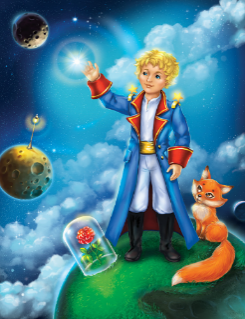 А кто такой Маленький принц? Из какого произведения этот герой? И кто является автором сказки-притчи? («Маленький принц» Антуана де Сент-Экзюпери)Мы недавно прочитали эту литературную сказку, и вам она понравилась? Чем? (Ответы детей)А что делал Маленький принц во Вселенной? (Путешествовал)Я предлагаю вам отправиться в новое путешествие вместе с Маленьким принцем. А куда, вы узнаете, ответив на следующие вопросы: Вселенная, космос, звёздная страна, Млечный путь… Что означает каждое слово, которое вы назвали? Что нам помогает в нахождении нужного толкования словам? (Словарь, словари)Вы уже ни раз пользовались орфографическим словарём на уроках. Почему с ним легко работать? (Слова в нём расположены по алфавиту).Мы впервые будем говорить о других словарях. Как вы думаете, много ли словарей в русском языке? (Много. Словари бывают разные. В них можно найти любую информацию). 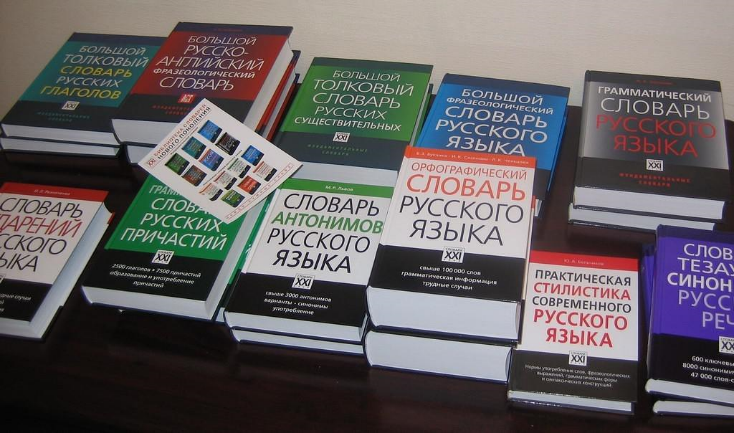 Постановка учебной задачи.Отправляясь в путь и зная, о чём идёт речь на уроке, подумаем, что мы должны будем узнать? (Какие бывают словари, как с ними работать, как находить информацию)Не зря Анатоль Франс сказал, что «словари – это вся вселенная в алфавитном порядке». Как вы понимаете этот эпиграф? (Вселенная - это планеты, звёзды, Земля, а значит, это небо, поле, птицы, люди, да всё-всё, так и словарь - это книга, которая, как Вселенная, имеет внутри себя много всего, при этом в чётком порядке - по алфавиту) Предлагаю придумать название вселенной, в которой живут разные словари? (Словария – название больше похоже на название государства (приводят примеры), Словариус – хороший вариант, похож на название звезды Сириус или само слово «Космос» (Cosmos)).Итак, мы отправляемся с Маленьким принцем в новую вселенную «Словариус» Как можно назвать этот урок? (Учитель записывает предложенную тему урока и подходит к столу-вселенной, вынимая карту Вселенной). Что это? Да, это же карта Вселенной с изображением астероидов и планет, по которым Маленький принц путешествовал. Видимо, он уже спешит в путь. (Учитель раскрывает карту) Давайте, и мы отправимся в новую Вселенную «Словариус», захватив с собой словари, с ними путешествие более увлекательным, и они помогут справиться с трудностями, которые могут случиться во время нашего пути. Кроме словарей, нам понадобятся ваши на данном уроке «космические» словарики-блокнотики. Приготовьте их.Первым делом мы разделимся на команды (Дети делятся на 7 команд по несколько человек (в зависимости от количества детей в классе). Каждая команда придумывает своё название, выбирает командиров, а также астероиды, на которые они должны попасть на генераторе случайных чисел https://randstuff.ru/number/ (программа уже открыта на компьютере, командиры подходят и выбирают случайную цифру):7 групп по числу астероидов (планет), которые посетил Маленький принц1 группа – астероид короля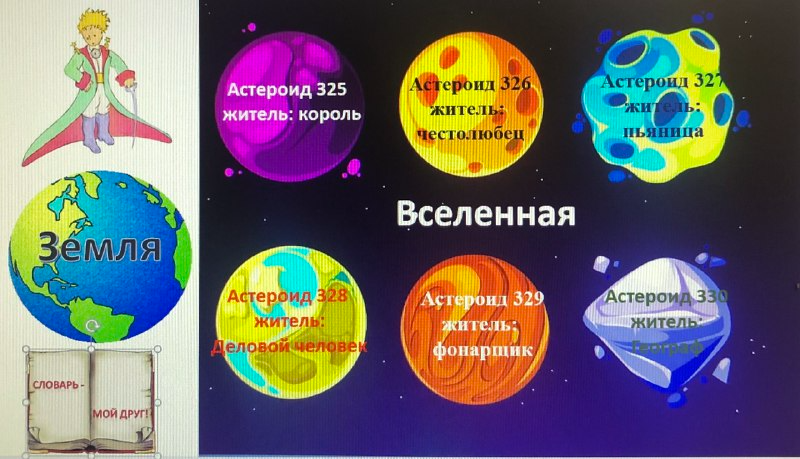 2 группа – астероид честолюбца 3 группа – астероид пьяницы4 группа – астероид делового человека5 группа – астероид фонарщика6 группа – астероид географагруппа – планета ЗемляКоманды, узнав маршрут направления, получают задания для создания мини-проекта и начинают путешествие, совершая маленькие открытия. При подведении итогов учитывается не только правильность ответов, но и быстрота работы со словарём.Чем быстрее и правильнее вы пройдёте испытания, откроете что-то новое, тем быстрее вы узнаете тайну одного из великих словарей земли русской.4.	Изучение нового материала (самостоятельная творческая работа).Чтобы совершить открытие в каком-то проекте, необходимо пройти сначала по проторенной дорожке, а потом найти для себя что-то новое, неизведанное. Для этого команды получают задания с отправлением на QR-коды словарей русского языка, размещённых на доске в формате А4.Вопросы для анализа (первые два вопросы для всех одинаковые):1.Какой житель встретился Маленькому принцу на астероиде (планеты)?2. Какое открытие сделал Маленький принц, находясь у …?А теперь вперёд – к вашему открытию!3. Будет дан индивидуальный для каждой группы вопрос, а затем у каждой команды будет написано: Воспользуйтесь QR-кодами словарей русского языка и найдите нужную вам словарную статью. Запишите её в свой «космической» словарик-блокнотик.Третий вопрос для каждой группы:1 группе (астероид короля)Что такое бездушие? В каком словаре можно найти его определение? 2 группе (астероид честолюбца)Кто такой честолюбец? Как правильно поставить ударение? В каком словаре можно найти постановку ударения в слове? 3 группе (астероид пьяницы)Подберите к слову пьяница антонимы? В каком словаре можно найти данные слова?4 группе (астероид делового человека)Произвести морфемный разбор слова «бессмысленность». Сверить, правильно ли вы его сделали по словообразовательному словарю русского языка.5 группе (астероид фонарщика)Каково слово «фонарщик» по происхождению? В каком словаре можно найти его толкование?6 группе (астероид географа)Географ – «ученый, который знает, где находятся моря, реки, города, «горы и пустыни». А интересно, что за слово «вулкан»? 7 группе (планета Земля)Подготовить выступление о Владимире Ивановиче Дале.Выступления команд, обсуждение, оценивание правильности выполнения работы, открытий.Команды по очереди представляют свои мини-проекты, кратко знакомя одноклассников с жильцами астероидов, обращая особое внимание на слова, с которыми они работали и каким словарём можно воспользоваться при возникновении вопросов, подобных в задании.Выводы по уроку делает 7 команда.Есть такой словарь, который создан не коллективом ученых, а одним человеком. Это Владимир Иванович Даль. Он не был профессиональным лингвистом. Он получил образование морского офицера, затем врача, был автором множества сказок, рассказов и очерков. Его литературный талант высоко ценил Александр Сергеевич Пушкин. 53 года своей жизни этот человек посвятил работе над словарем. Словарь Даля включает в себя 200000 слов и 30000 пословиц и поговорок, которые приводятся для пояснения значения тех или иных слов.  Даже если их просто выписать столбиком, понадобится 450 школьных тетрадей в линейку. В своем словаре Даль объяснил множество слов, связанных с народными обрядами и обычаями, и описал сами эти обычаи. 7.	Рефлексия. - Ребята, что нового мы сегодня узнали вместе с Маленьким принцем? Чему вы научились у него? Какие открытия сделали? Предлагаю все ваши впечатления отобразить в кластере «Словари» (дети предлагают свои варианты, которые сами и записывают на доске)- Пригодятся ли вам эти знания в дальнейшем?- Где и как вы их будете использовать?8. Вывод.У каждого словаря своё назначение, и в зависимости от поставленной задачи мы делаем выбор в пользу того или иного словаря. Словари, действительно, необходимы в жизни. К ним, как к друзьям, в трудную минуту можно обратиться за помощью, за советом, и чем раньше вы поймёте это, ведь вы ещё такие же «Маленькие принцы», которым всё интересно, тем быстрее научитесь ими пользоваться, шире будет ваш кругозор, богаче и разнообразнее речь, прочнее знания. А я как наставница обязана вам в этом деле помочь.Кто же у нас сегодня стал Победителем? У кого больше всего звёзд?Выявление победителя(Звучит музыка Таривердиева Микаэла «Маленький принц»)Домашнее заданиеДавайте попробуем стать соавторами Антуана де Сент-Экзюпери. Расскажите о жильцах Вселенной под названием «Словариус». Кого бы вы на неё поселили? Как будет жить ваш герой? При желании можно воспользоваться нейросетью онлайн чат-бот GPT https://nicebot.ru/, составив свой промт, выполнить домашнее задание.Данный подготовленный сценарий урока решает ещё следующие задачи, кроме перечисленных вначале: применение личных гаджетов в учебной деятельности; повышение интереса к учёбе; совершенствование навыков работы в команде; расширение культурного кругозора учащихся; имение понимать, какие словари есть и как ими пользоваться; социализация учеников; отработка навыков использования приложений для сканирования QR-кодов; решение предметных и метапредметных задач. Мини-проекты, Нейросеть, QR-коды на занятиях становятся
отличной альтернативой традиционным приёмам и наглядно демонстрируют, что самые простые темы могут быть увлекательными и интересными. Ведь каждому из нас нужно понять одну простую истину: современный педагог
должен идти в ногу со временем.Рекомендации по применению в практике других педагогов:Общение с детьми даёт огромный скачок в нашем понимании искусственного интеллекта. И чтобы, как я сказала выше, идти в ногу со временем, нужно самим научиться пользоваться нейросетями, используя промты для создания новых творческих продуктов, уметь применять QR-коды и, конечно же, вовлекать в такую работу детей, не забывая о «книге книг», по словам Анатоля Франса, - словаре, потому что «он включает в себя все другие книги, нужно лишь извлечь их из него».Список источниковЕгоров Е.Е., Анисенко А.В., Бурлкова Ю.В., Быкова Н.С. Проектная деятельность как инновационная технология в системе современных подходов к обучению. URL: https://mir-nauki.com/PDF/13PDMN416.pdfИспользование QR–кодов на уроках русского языка и литературы: https://nmc58.ru/files/docs/doc-nmc58-20220330123423.pdfКальней В. А., Шишов С. Е., Ковалев Д. С. Актуализация цифровых технологий в современном образовании // Вестник РМАТ 2020 № 4 С 73–76Квест-технология в образовательном учреждении: учебно-методическое пособие/ НИТГиК СГУГиТ; сост. Педченко А.Ф., Артемьева А.Н.Линькова Е Е Сетевой словарь в общеобразовательной подготовке школьников // Образ действия 2023 Вып 1 «Внеурочная деятельность Лучшие практики» С 60—67 Минюк, Ю. Н. Метод проектов как инновационная педагогическая технология / Ю. Н. Минюк. — Текст: непосредственный // Инновационные педагогические технологии: материалы I Междунар. науч. конф. (г. Казань, октябрь 2014 г.). — Казань: Бук, 2014. — С. 6-8. — URL: https://moluch.ru/conf/ped/archive/143/6151/ (дата обращения: 07.10.2023).Толковый словарь С.И. Ожегова и Н.Ю. Шведовой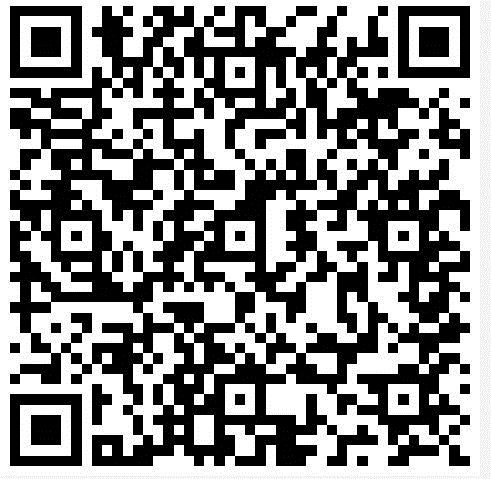 Школьный орфоэпический словарь русского языка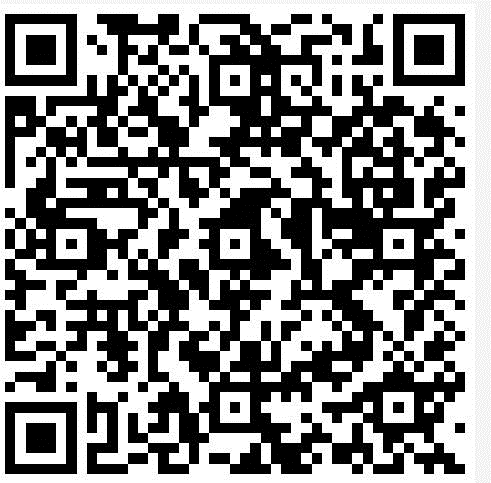 Словарь синонимов, антонимов русского языка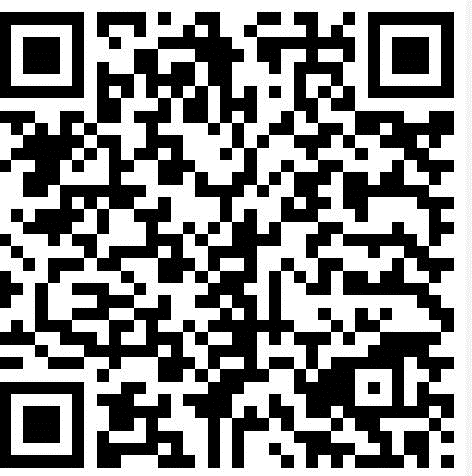 Словообразовательный словарь (разбор слова)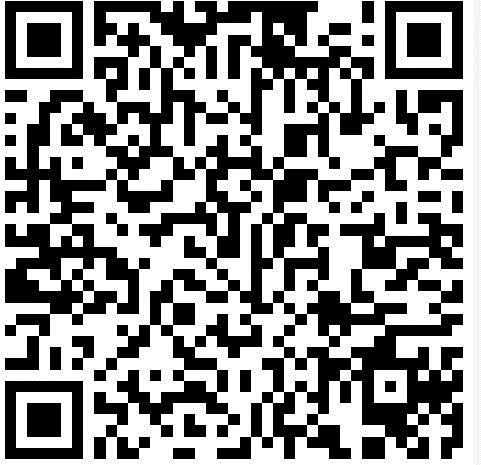 Словарь устаревших слов (слово фонарщик»)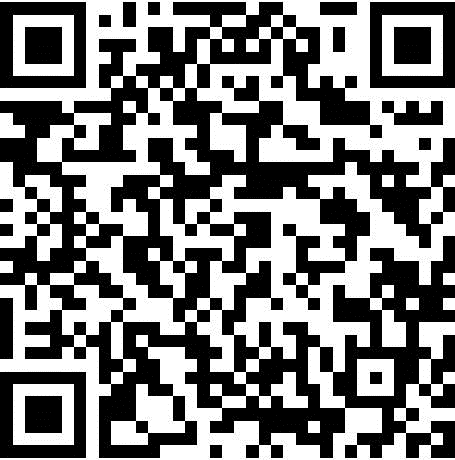 Словарь геогра-фических терминов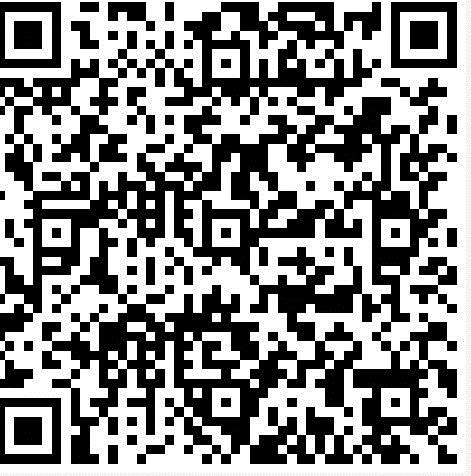 Презентация о Владимире Ивановиче Дале Презентация о Владимире Ивановиче Дале Презентация о Владимире Ивановиче Дале 